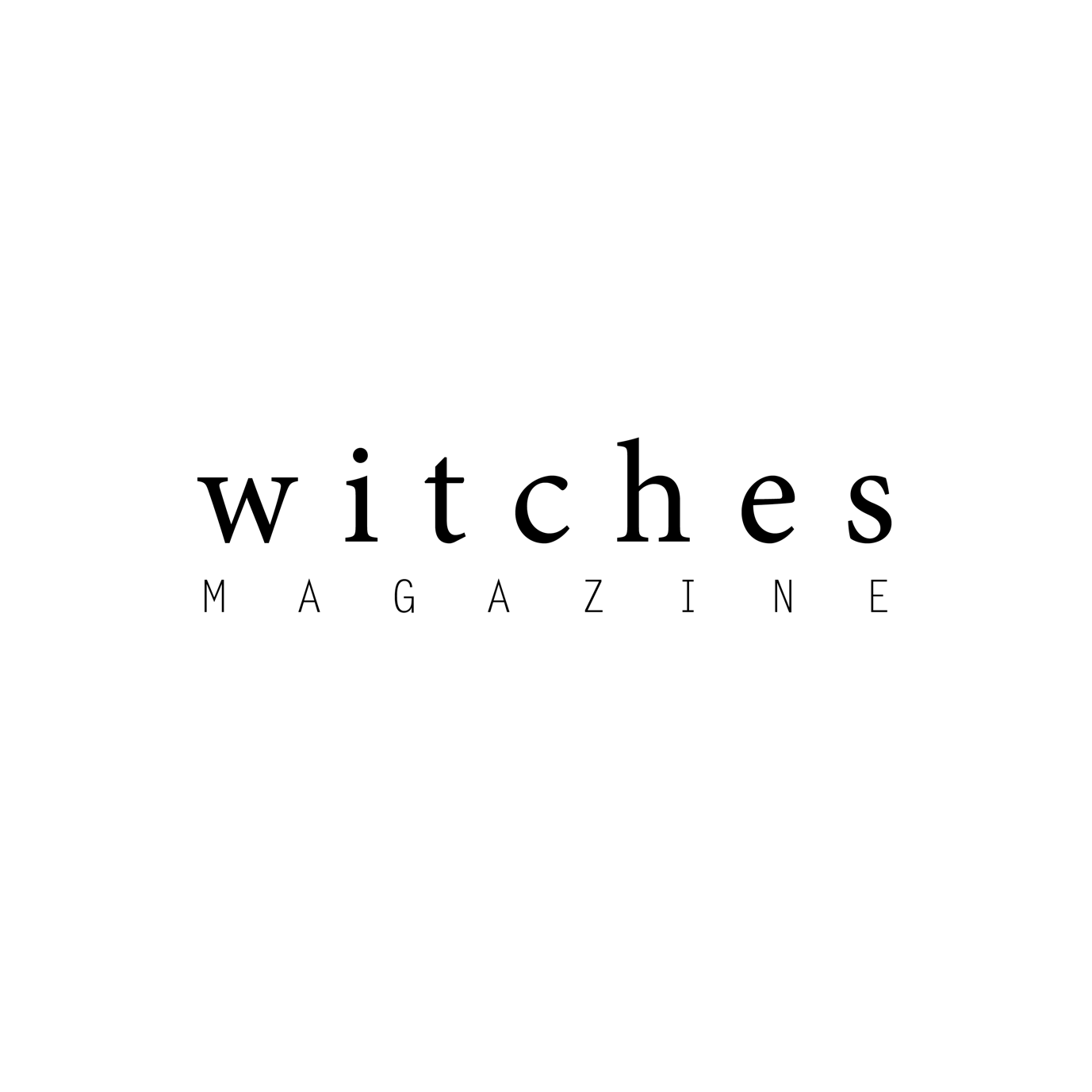 SUBMISSION FORMHey there, witch! So, you’d like to submit to Witches Magazine? Ace. Here’s the submission form. This helps to makes sure I’ve got all of your details before I take your gorgeous work to print!INSERT YOUR TEXT BELOW:NAME:SOCIAL MEDIA HANDLE OR WEBSITE:TITLE OF SUBMISSION:SUBMISSION TYPE: (ARTICLE, POEM, RITUAL, CREATIVE WRITING ETC)IMAGES? IF YES, PLEASE WETRANSFER THESE TO ME, INLCUDING YOUR NAME AND NAME OF SUBMISSION):EMAIL ADDRESS: